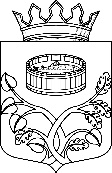 АДМИНИСТРАЦИЯЛУЖСКОГОМУНИЦИПАЛЬНОГО РАЙОНАЛЕНИНГРАДСКОЙ
ОБЛАСТИКОМИТЕТ ОБРАЗОВАНИЯ188230,  Ленинградская область,  город  Луга,проспект Кирова, 73,тел.: 8-813-72-2-20-80, факс: 2-37-61e-mail: edu@adm.luga.ru,http://www.luga.ru_06.02.2020_ № на №  _____________________Заместителю председателя комитета общего и профессионального образования Ленинградской областиА.С. Огаркову
Уважаемый Артем Сергеевич!Комитет по образованию администрации муниципального образования Лужский муниципальный район Ленинградской области в ответ на письмо комитета общего и профессионального образования Ленинградской области от 31.01.2020 № 19-2092/2020 направляет анализ объективности внешних оценочных процедур «Уровень объективности оценки образовательных результатов в Ленинградской области по результатам  ВПР 2019», «Уровень объективности оценки образовательных результатов в Ленинградской области по результатам  ВПР и ОГЭ в 2019 году».По результатам расчетов выявлено, что нижняя граница доверительного интервала располагается выше верхней границы по региону,  коэффициент ранговой корреляции Спирмана имеет положительное значение по результатам ВПР по математике в МОУ «Средняя общеобразовательная школа № 4», МОУ «Володарская средняя общеобразовательная школа», МОУ «Скребловская средняя общеобразовательная школа», МОУ «Ям-Тесовская средняя общеобразовательная школа» и русскому языку в МОУ «Скребловская средняя общеобразовательная школа» в 5-х классах; по результатам ОГЕ по русскому языку и математике в МОУ «Средняя общеобразовательная школа № 3» и  МОУ «Средняя общеобразовательная школа № 4».С целью поддержки школ с признаками необъективности оценивания МОУ «Средняя общеобразовательная школа № 3», МОУ «Средняя общеобразовательная школа № 4», МОУ «Володарская средняя общеобразовательная школа», МОУ «Скребловская средняя общеобразовательная школа», МОУ «Ям-Тесовская средняя общеобразовательная школа» включены в «Программу повышения качества образования в образовательных организациях Лужского муниципального района»:  «Комплекс мер по оказанию методической  помощи школам с признаками необъективности результатов оценочных процедур». Приложения на 6 л. в 1 экз.         Председатель комитета образования 				С.В. Красий